鹰潭市月湖区人民政府文件鹰月府字〔2018〕12号月湖区人民政府关于印发《2018年月湖区面向全省公开选调教师工作实施方案》的通知童家镇人民政府、各街道办事处，区政府各部门：《2018年月湖区面向全省公开选调教师工作实施方案》已经区政府第28次常务会议研究通过，现印发给你们，请遵照执行。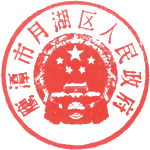 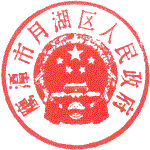 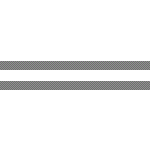 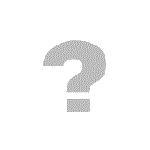 鹰潭市月湖区人民政府2018年月湖区面向全省公开选调教师工作实 施 方 案为满足我区教育教学需求，经区政府同意，决定面向全省公开选调30名教师补充到区属学校任教，具体选调工作方案如下：一、组织领导为加强对此次选调教师工作的领导，经区政府同意，决定成立月湖区公开选调教师工作领导小组,由政府分管区长任组长，区教育体育局、区人力资源和社会保障局、区机构编制委员会办公室、区财政局等单位主要领导为成员，领导小组办公室设在区教育体育局，办公室主任由区教体局主要负责同志兼任，负责教师选调具体工作。二、选调学科及人数(具体岗位设置见附表)1.初中15名。（其中：政治、历史各3名，数学、物理各2名，语文、英语、地理、美术、化学各1名。）2.小学15名。（其中:语文、数学各4名，英语3名，音乐、美术、体育、信息技术各1名。）三、报名条件1.具备良好的政治素质，遵纪守法，品行端正，爱生敬业，乐于奉献，身体健康；2.全省公办中小学在编在岗服务期满五年（即以前参加工作）、免费师范生服务期满10年且原单位及教育主管部门、人社部门同意报考者；3.年龄不超过35周岁（以后出生），高级教师、市级及以上骨干教师或学科带头人年龄可放宽到40周岁（以后出生）。4.具有与报考岗位相应学段、学科的教师资格证；5.近三年年度考核等次均为合格及以上；6.有下列情形之一者不具备选调资格：本区在编教师，有犯罪记录或严重违法违纪行为的犯罪嫌疑人，涉嫌违法违纪正在接受有关机关审查尚未作出结论的，师德师风差影响坏的，法律规定不得聘用的其他情形。7.报考学科要求与教师资格证申报学科一致。四、报名须知1.报名时间：日—10日（上午8:30-11:30，下午14:30-17:30）2.报名地点：月湖区经济大厦914会议室。3.报名时需带毕业证、身份证、教师资格证、相关证书原件及复印件各一份、近期一寸免冠照片两张、所在学校任教时间及相关单位同意报考的证明。4.经验证审核符合条件的，填写《月湖区公开选调教师报名登记表》。5.报名时每人只能填报一门学科，不得兼报。五、考试方式及内容教师选调采取笔试和面试相结合的方式进行。1.笔试内容为教育综合知识，笔试成绩不计入总成绩。选调岗位报考人数超过1:2比例的按笔试成绩从高分到低分确定入闱面试人员，选调岗位报考人数未超过1:2比例的，直接进入面试。对已入闱人员放弃产生的面试缺额，在该岗位未入闱人员中按笔试成绩从高分到低分依次递补，出现并列分数时一并入闱。选调岗位人数与报考人数为1:1时，考生面试成绩须达到70分及以上，方能进入下一环节。报名者凡具备下列条件之一的可直接参加面试：①具备全日制硕士研究生学历的;②取得高级教师职称资格的；③获市级及以上骨干教师或学科带头人称号的。2.面试形式：试讲。根据抽签顺序号，分学段、学科进行试讲，试讲评分采用百分制。试讲准备时间40分钟，试讲时间15分钟以内。试讲教案、提纲不计入面试总分。面试内容以我区现行教材随机抽取课题。面试时如出现缺席、迟到、违纪等情况，其面试成绩以零分计算。面试后，因考核不合格、自动放弃、人事档案未能在规定时间提交等各类原因而出现缺额，按成绩依次递补。测试时间与地点：笔试时间：面试时间：测试地点：另行通知六、体检根据面试成绩从高分到低分确定体检人员名单（若面试成绩相同则取学历高者，若学历仍相同则取教龄长者）。体检工作由区选调教师工作领导小组办公室负责（体检具体时间另行通知）。体检标准参照《江西省申报教师资格人员体检办法》的有关规定执行。体检费用由受检人员负担。七、聘用及待遇根据面试成绩及体检结果确定拟选调人员名单。经考核合格、公示无异议后，按面试成绩从高分到低分选择聘用学校后按程序办理调动手续。因体检或考核不合格、自动放弃、人事档案未能在规定时间（）提交等原因而出现缺额的，按面试成绩依次递补。拟调人员在原校已聘上中、高级职称的，正式调入后因调入学校无中、高级岗位职数的，由人社部门根据实际情况，重新聘任。选调教师正式调入后须在我区属学校任教3年后方能申请调动。八、监督投诉电话区纪委：0701-6286007区人力资源和社会保障局：0701-6221749区教育体育局：0701-6221749九、本方案由月湖区公开选调教师工作领导小组负责解释。附件：1.月湖区公开选调教师岗位设置情况附件：2.月湖区公开选调教师报名登记表附件：3.单位同意报考证明             月湖区公开选调教师工作领导小组附件1:月湖区公开选调教师岗位设置情况1.鹰潭市第三中学（10名）：政治、历史、物理各2名，数学、地理、美术、化学各1名；2.鹰潭市第七中学（5名）：语文、数学、英语、政治、历史各1名；3.鹰潭市一小中兆星河汇分校（8名）：语文、数学各2名，英语、音乐、体育、美术各1名；4.鹰潭市星火小学（3名）：语文、数学、英语各1名；5.鹰潭市里屋小学（1名）：英语1名；6.鹰潭市东川小学（2名）：语文、数学各1名；7.鹰潭市土桥小学（1名）：信息技术1名；共计30名。附件2：月湖区公开选调教师报名登记表报考岗位：                        教师资格类型：我郑重承诺：本人已阅读《2018年月湖区面向全省公开选调教师实施方案》，所提供的个人信息、证明资料、证件等真实、有效、准确，本人所填写的各项内容均真实，如违纪或弄虚作假，自动取消资格，后果自负。                     承诺人：                                                               年   月  日附件3：单位同意报考证明兹有       同志，于      年   月至     年   月在      市（县区）              单位工作，属正式在编在岗教师。工作年限      年，服务期满。该同志申请参加月湖区公开选调教师考试，情况属实，同意报考。所在学校签章：                     2018年  月   日                    主管部门签章：                   人社部门签章：      2018年  月   日                 2018年  月  日月湖区人民政府办公室                  印发姓名出生年月参加工作时间相片相片性别政治面貌民族相片相片籍贯户口所在地职称/职务相片相片工作单位联系电话相片相片家庭地址身份证号学历情况第一学历第一学历毕业  时间毕业学校及专业学历情况最高学历最高学历毕业  时间毕业学校及专业近三年年度考核结果近三年年度考核结果近三年年度考核结果2015年2015年2016年2016年2017年2017年2017年年度考核年度考核年度考核师德年度考核师德年度考核师德年度考核个人简历（从大学填起）个人简历（从大学填起）个人简历（从大学填起）业绩、获奖情况业绩、获奖情况业绩、获奖情况